آسان داک (www.Asandoc.com)تاثیر کاربرد اطلاعات سیستم حسابداری بر کارایی (بازده) تجارت الکترونیک شرکتSpremic,M[ario]&Jakovic,B[ozidar]چکیده: در این مقاله ، تجزیه و تحلیلی از تاثیر کاربرد سیستم اطلاعات حسابداری بر کارایی (بازده) کسب و کار الکترونیکی شرکت ارایه می شود .تجزیه و تحلیل براساس  داده های ثانویه در کاربرد  تجارت الکترونیک در شرکت در 29 کشور اروپایی، و همچنین بر روی داده های اولیه به دست آمده توسط یک بررسی بر روی 252 شرکت کرواتی است. ما یک تحقیق تجربی مربوط (با استفاده از تجزیه و تحلیل آزمون Levene و Hi-square) انجام دادیم  که اطلاعات به روز شده ای در مورد تاثیر کاربرد سیستم اطلاعات حسابداری بر کارایی (بازده) کسب و کار الکترونیکی انجام دادیم  و این امکان را فراهم کردیم که  فرضیه هایی که بر کاربرد سیستم اطلاعات حسابداری بر کارایی (بازده) کسب و کار الکترونیکی تاثیر می گذارند را رد نکنیم. 
کلمات کلیدی: کسب و کار الکترونیک. سیستم اطلاعات حسابداری. کارایی (بازده) کسب و کار، آزمون Hi-square ، آزمون Levene مقدمه 
کسب و کار الکترونیکی e-business) )شامل تبادل الکترونیکی اطلاعات در درون سازمان، و همچنین بین سازمان و افراد دیگر است  [1]. علاوه بر این کسب و کار الکترونیکی نه تنها فقط شامل شرکت های اینترنتی و یا خرید و فروش بر روی وب نیست، بلکه کسب و کار الکترونیکی یک مفهوم بسیار گسترده تر است که شامل فن آوری های مربوط به اینترنت تا یکپارچه سازی و سازماندهی مجدد فعالیت های شرکت های داخلی، فرآیندهای کسب و کار و ارتباطات خارجی است [2]. کسب و کار الکتریکی به سرعت در حال تکامل است  و اهمیت آن در حال  افزایش است  ، و عواملی که آن را تحت تاثیر قرار می دهد به صورت روزانه تغیر میکند [3]، در محیط کسب و کار رقابتی شدید امروز ، استفاده موثر و خلاقانه از سیستم های اطلاعاتی (IS)و اطلاعات همراه و فناوری ارتباطات (ICT) ، به عنوان بخش جدایی ناپذیر آنها، کسب و کار الکترونیکی، پتانسیل  تبدیل کسب و کار و همچنین تاثیر مثبت بر عملکرد سازمانها را دارد . IS و ICT به افراد اجازه می دهد حجم زیادی از  اطلاعات را  سریع  و کارآمد انتشاردهند  ، اطلاعات را با یک مخاطب  جهانی به اشتراک بگذارند  و به آسانی به روز شوند.برای مثال،  ICT ممکن است به ایجاد یک ساختار شبکه ای برای اتصال [4]، ارائه خدمات [5]، کارایی (بازده) و اثربخشی [6] ، تعامل ] 7]، غیر  متمرکز سازی، شفافیت ] 8] و مسئولیت  [9] کمک کند .
این مزایا به ویژه برای  صنعت خدمات با ارزش  است که در آن IS سنگ بنای اجرای موفقیت آمیز کسب و کار الکترونیک را ارایه  می دهد . هدف اصلی این مقاله، تاکید بر اهمیت اجرای IS در مفهوم تجارت الکترونیک است  ، یعنی از طریق انجام معاملات کسب و کار که تحت تجارت الکترونیک  اتفاق می افتد .. 2سیستم اطلاعات حسابداری
کسب و کار الکترونیکی(e-business)  -به استفاده شدید  IS و ICT ( به خصوص فن آوری اینترنت) در انجام معاملات کسب و کار و خدمات به مشتریان اشاره می کند. اکثر سازمان ها در تمام بخش های صنعت، تجارت و دولت اساسا وابسته به آنها (IS)  هستند و به سرعت عملکردی را متوقف می کند (ترجیحا ICT ) که از فعالیتهایی که تا کنون متوقف می کردند پشتیبانی می کند[10] . درقبل از دوران کسب و کار الکترونیکی، استفاده بالقوه از IS و ICT به عنوان یک نیروی رقابتی در محیط های همزمان می تواند میان صنایع و شرکت ها متفاوت باشد، و می تواند به منظور بالا بردن موانع مختلف برای کسانی که تازه وارد بازار شده اند، هزینه های سوئیچینگ، تمایز محصول، دسترسی به کانال های توزیع، رابطه بهبود قیمت / عملکرد و غیره خدمت کند.عصر جدید کسب و کار ، افتتاح زیرساخت اطلاعات (به ویژه اینترنت) را  به عنوان  ستون فقرات کسب و کار و یک پلت فرم برای انجام معاملات کسب و کار و دیگر فعالیتهای اقتصادی آغاز میکند ، و سبب می شود  ICT پیش نیازی کلیدی برای یک مدل موفق کسب و کار الکترونیکی شود [1].سیستم های اطلاعات (IS) نقش بسیار مهمی در  سازمان های  حمایت از کسب و کار مدرن ایفا می کند که از کارایی (بازده) سازمانی آن حمایت می کند یا  تحت شرایط خاص،  نوآوری مدل کسب و کار و تغییررا  پرورش می دهند IS. می تواند بر رقابت سازمان به دو روش تاثیر بگذارد[12]  :
- حمایت از کارایی (بازده) عملیاتی (IS   به عنوان یک زیرساخت اصلی برای کسب و کار فعلی) و یا
- تفاوت قایل شدن کسب و کار از طریق نوآوری مدل کسب و کار و تغییر فرایند کسب و کار.در نقش اول ،IS هدایت  فرآیندهای کسب و کار را به روشی  کارآمد تر، سریعتر و موثر افزایش می دهد  که از استراتژی رهبری هزینه حمایت می کند  ، به عنوان مثال، رزرو بلیط پرواز اگر از طریق سیستم مبتنی بر رزرو اینترنتی  خود شان نسبت به معاملات طرف مقابل  انجام شود ،تا هفت برابر  برای شرکت ارزان تر است. هزینه یک تراکنش بانکداری الکترونیکی برای بانک نسبت به معامله طرف مقابل تا 50 برابر ارزان تر است .
کاملا آشکار است که سیستم  اطلاعات معامله و سیستم اطلاعات حسابداری به عنوان بخشی حیاتی آنها  نقش بسیار مهمی در اجرای مفهوم کسب و کار الکترونیکی ایفا می کند. همچنین IS ممکن است به کارایی (بازده) ، کارایی (بازده) و بهبود رقابت سیستم های درون سازمانی و  بین سازمانی کمک کند ] [13و سازمانهای  موفق ،IS/IT را به همان روش  مدیریت می کند که سایر توابع و فرایندهای  استراتژیک خود را مدیریت می کنند. به غیر از نظرات کارشناسان و تعداد زیادی از داستان های موفقیت، پیدا کردن شواهد علمی در استفاده از معامله و سیستم های اطلاعات حسابداری در پیاده سازی مفهوم تجارت الکترونیک، ضروری است .. 3روش پژوهش 
به یاد داشته باشید  در استفاده ممکن (مثبت) از IS ( یعنی حسابداری IS) بر عملکرد تجارت الکترونیک  دو فرضیه تحقیق مطرح می شود :
H0:استفاده از سیستم اطلاعات حسابداری و کارایی (بازده) کسب و کار الکترونیکی یک شرکت ، متغیرهای آماری مستقل هستند.
: H1استفاده از سیستم اطلاعات حسابداری و کارایی (بازده) از کسب و کار الکترونیکی یک شرکت،  متغیرهای وابسته آماری هستند .
به منظور بررسی فرضیه وابستگی آماری، کاربرد  متغیر از سیستم اطلاعات حسابداری در کارایی (بازده) از کسب و کار الکترونیکی با استفاده از آزمون مجذور کای انجام خواهد شد.هدف اصلی این پژوهش ، بررسی تعدادی از مسائل در مورد استفاده از حسابداری IS در عملکرد کسب و کار الکترونیکی است. ابزار پژوهش، شامل تحقیقات انجام شده بر روی نمونه ای از 1500 شرکت از کرواسی است. داده های مورد استفاده در این مقاله از پایگاه داده به دست آمده از کمیسیون اروپا ( W@atch کسب و کار الکترونیکی ) است . این پایگاه داده شامل اطلاعات جمع آوری شده از طریق یک نظرسنجی از مدیران شرکت و یا مدیران شرکت فرعی است . داده ها در 29 کشور از 14.065 شرکت جمع آوری شده است.به منظور گسترش مجموعه داده با مجموعه داده کرواتی، یک بررسی تجربی اصلی در کرواسی در نمونه 1500 شرکت (500 شرکت کوچک، 500 شرکت متوسط ​​و 500 شرکت بزرگ با توجه به درجه طبقه بندی اتاق بازرگانی کرواتی و ثبت شرکت آنها ) انجام  شد. با در نظر نگرفتن پرسشنامه های ارسال شده ناقص ، این نمونه برای کرواسی 252 شرکت دارد ، که در آن بررسی تجربی کاملی انجام شد. برای پرداختن به اهداف پژوهش، ابتدا یک پرسشنامه بررسی رسم می کنیم تا بتوانیم  اطلاعات کلی در مورد  کارهای  ISحسابداری در طول سالها  در شرکت های مورد بررسی جمع آوری کنیم. سپس، پرسشنامه به افرادمسئول تصمیم گیری در حوزه فناوری اطلاعات و ارتباطات در شرکت ها ارسال شد  ، به عنوان مثال برای  کسی در بخش IT و یا در یک سمت  مدیریت فرستاده شد. این بررسی در دوره  ای  از نوامبر 2011 تا فوریه 2012 انجام شده است. و با استفاده از پرسشنامه مبتنی بر وب انجام شد . این تحقیق ، پاسخ های مهمی ارایه داد که اطلاعات حیاتی در مورد بلوغ در حال رشد حسابداری IS در عملکرد تجارت الکترونیک  ارایه می دهد .از مدل های مختلف که کارایی (بازده) تجارت الکترونیک را  اندازه گیری  می کند ،  در این مقاله از شاخص رتبه بندی تجارت الکترونیک استفاده کردیم که در هفت گروه ، اصلاح شد : رشد سود سهام ، کارایی فرایند کسب و کار ، سازمان داخلی ، کاهش هزینه در فرایند مرتب سازی ،کیفیت محصولات و خدمات، کیفیت پشتیبانی کاربر و رشد بهره وری. شاخص به دست آمده در این روش  می تواند مقداری از 0 تا 7 داشته باشد . جدول 1 آمار توصیفی برای شاخص کارایی (بازده)  کسب و کار الکترونیکی توسط کشور ها را نشان می دهد ؛ میانگین شاخص های تجارت الکترونیک از کشور به کشور ، در بازه 2.65 تا 5.75 ( در مقیاس 0 تا 7) و انحراف استاندارد از  1.596 تا 2.864تغییر می کند.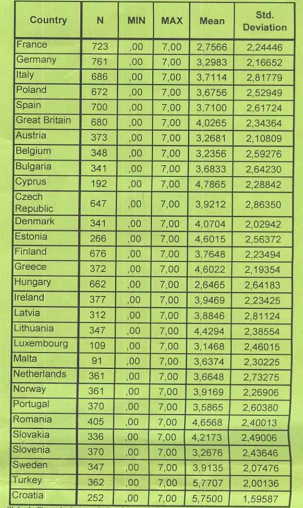 جدول 1. آمار توصیفی تشخیصی برای شاخص تجارت الکترونیک توسط کشورها . 4نتایج تحقیقات
جدول 2 شاخص کارایی (بازده) کسب و کار الکترونیکی تقسیم بر استفاده از سیستم اطلاعات حسابداری را نشان می دهد. با توجه به نتایج حاصل از پژوهش، 6733 شرکت از سیستم های اطلاعاتی حسابداری در کسب و کار خود استفاده می کنند. با نگاهی به شاخص های مثبت کارایی (بازده) از تجارت الکترونیکی ، یک روند مثبت افزایش تعداد شرکت هایی با رشد شاخص وجود دارد.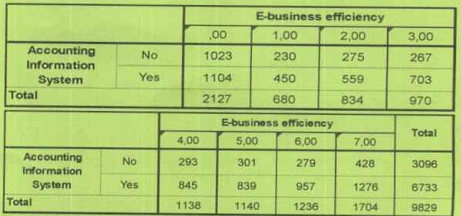 جدول  2 - شاخص کارایی (بازده) شرکت های تجارت الکترونیک توسط کاربرد  سیستم اطلاعات حسابداری
علاوه بر این شکل 1 ساختار شرکت ها در نمونه جمهوری کرواسی را با توجه به استفاده از سیستم اطلاعات حسابداری نشان می دهد.اکثریت قریب به اتفاق شرکت های کرواتی در نمونه، دقیقا 86٪ آنها ، از سیستم اطلاعات حسابداری در کسب و کار خود استفاده می کنند.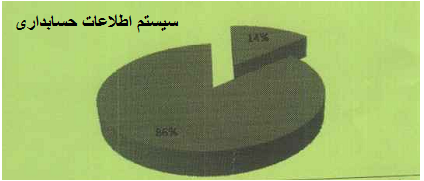 شکل 1. ساختار شرکت ها در نمونه ای که از سیستم اطلاعات حسابداری استفاده می کند که شرکت در کرواسی 2012 کار می کندمیانگین شاخص های کارایی (بازده) کسب و کار الکترونیکی با توجه به استفاده از سیستم اطلاعات حسابداری در جدول 3   از 2.88تا  3.85  (در مقیاسی از 0 تا 7) و انحراف استاندارد از 2.618 تا2.457. تغییر می کند .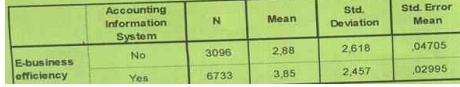 جدول. 3. آمار توصیفی برای شاخص کارایی (بازده) کسب و کار الکترونیکی با استفاده از سیستم اطلاعات حسابداری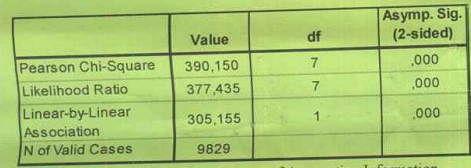 جدول 4. آزمون مجذور کای  استقلال استفاده از سیستم اطلاعات حسابداری و کارایی (بازده) کسب و کار الکترونیکی از یک شرکتهمانطور که در جدول 4 نشان داده شده است، در سطح مهمی از 5٪ ، ارتباط آماری  مهمی بین کاربرد  سیستم اطلاعات حسابداری و کارایی (بازده) کسب و کار الکترونیکی از یک شرکت (مقدار (P-value = 0.000 وجود دارد.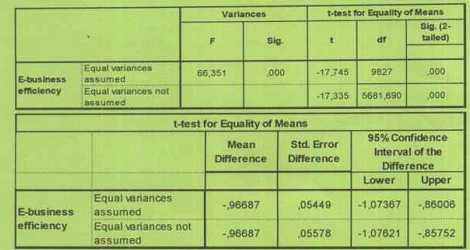 جدول 5. آزمون T تفاوت های میانگین حسابرسی  دو جمعیت برای  کاربرد سیستم های اطلاعات حسابداری متغیرآزمون Levene برابری واریانس این دو جامعه که نشان می دهد که فرضیه برابری واریانس ، قبول می شود (F-value=66.351 and p-value=0.000) . با این فرض،  تفاوت های  آزمون t از میانگین های محاسباتی بین این دو جامعه (برای کاربرد سیستم اطلاعات  حسابداری و کارایی (بازده) کسب و کار الکترونیکی) انجام شد که در جدول 5 دیده  می شود . ثابت شده است که ارتباط  همبستگی مهمی  بین کابرد سیستم اطلاعات حسابداری و کارایی (بازده) کسب و کار الکترونیکی با سطح اهمیت  1٪(p-value=0,000)  وجود دارد . این تحقیق تجربی ،تحقیقات قبلی در اهمیت سیستم های اطلاعاتی حسابداری را تایید میکند .اهمیت سیستم های اطلاعاتی حسابداری به عنوان حسابداری مدیریت استراتژیک در مراحل اولیه توسعه آنها مورد توجه قرار گرفت. این ایده که اطلاعات حسابداری، نقش مؤثر ی دارند  نشان می دهد که، در سازمانها ، حسابداری مدیریت ، عملکرد دوربرد سازمان در بازار را نظارت می کند  و دستاوردهای برنامه های استراتژیک و اهداف را گزارش می دهد . بنابراین، یک سیستم اطلاعات حسابداری باید تمرکز خود را از گزارش تنها در هزینه های محصول به گزارش بر ویژگی های محصول  ، که محصول را در بازار، رقابتی می کند نیز  تغییر دهد. علاوه بر جمع آوری و گزارش اطلاعات تولید شده  داخلی، حسابداران باید اطلاعات مهم خارجی مانند تقاضای بازار برای محصول در حال ارائه، تقاضا و تغییرات قیمت با توجه به تغییر در ویژگی های محصول را گزارش دهند  و بر استراتژی هر رقیب نظارت کنند. سیستم حسابداری می تواند به اندازه گیری و بهبود بهره وری، کمک کنند زیرا هنگامی که به درستی برنامه ریزی و اجرا،شوند  FMS کارایی (بازده) را بهبود می بخشد . در آینده سیستمهای اطلاعاتی حسابداری از منحنی یادگیری در یک درجه بیشتر برای کمک به سازمان ها  برای درک ارتباط بین محصول شرکت و روند استفاده می کنند [14].سانچز-رودریگز و Spraakman در مطالعه خود تغییراتی را تجزیه و تحلیل  کردند که پیاده سازی ERP در (1) اندازه گیری عملکرد، (2) تکنیک های حسابداری مدیریت، (3) فعالیت های حسابداری مدیریت، و (4) استفاده از اطلاعات غیر مالی داشتند . آنها نتیجه می گیرند  که قدرت محاسباتی افزایش یافته استاندارد سازی کلی منجر به اطلاعات دقیق تر و به موقع تر می شود . پردازش تراکنش استانداردشده و نمودار حسابها  در دسترس بودن اطلاعات از واحد  ها و محصولاتی که  قبلا دچار کمبود اطلاعات بودند را  افزایش  داده اند و ثبات اطلاعات در تمام واحد ها و محصولات تضمین را  می کند استاندارد سازی و خودکارسازی  و پردازش تراکنش ، مقدار داده های ورودی انجام شده توسط حسابداران مدیریت را  کاهش داده است . اندازه گیری عملکرد، استاندارد شده است، به واحدها و محصولات بیشتر گسترش یافته است  ، دقت افزایش یافته است، و با سرعت بیشتری تولید شده است. تکنیک های حسابداری مدیریت ،کارآمد تر و موثر شده اند. حسابداران مدیریت کمتر درگیر ورود اطلاعات هستند، در نتیجه می توانند  تجزیه و تحلیل بیشتری انجام دهند  و اطلاعات غیر مالی ،گسترده تر [15] شده است.چن و همکارانش دریافتند که  تفاوت تغییرات از نقش های حسابداران مدیریتی و غیر مدیریتی، پس از پیاده سازی ERP واضح ترین است .با این حال، تحقیقات گذشته ،این تفاوت را از نظر موقعیت های مختلف کشف نمی کند. پس از پیاده سازی ERP،نقش حسابداران غیر مدیریتی، به اندازه حسابداران مدیریتی، رهبر پروژه کسب و کار الکترونیکی، تغییر نمی کند . حسابداران مدیریتی باید بر توابع مدیریتی بیشتری  تر مانند آموزش و تعلیم و تجزیه و تحلیل مالی با آغاز پیاده سازی ERP مسلط شوند.      IT عملیات های حسابداری سنتی بسیار تکراری را جایگزین می کند. پیاده سازی ERP موفق، کیفیت داده ها را افزایش می دهد، تصمیم گیری را بهبود می دهد ، و درصد گزارشات که  توسط سیستم KRP خودکار تولید شده  ، بیشتر می شود. به دلیل ثبت کامل  معاملات و دنباله ممیزی واضح سیستم های ERP ، حسابداران می توانند از برای پیگیری هر معامله به منظور دفاتر عمومی  ، زیر دفاتر و معاملات به منظور بهبود حسابرسی از شرکت، تمرین کنند. این کار، کنترل داخلی آنها را برای تقویت حاکمیت شرکتی خود، تقویت می کند [116].رام و رود تایید کردند  که سیستم های ERP با توجه به پردازش تراکنش و ادغام سازمان ، ابزار قدرتمندی هستند  چون جمع آوری داده ها می تواند به عنوان یک پروکسی برای پردازش تراکنش، و وسعت سازمانی حسابداری مدیریت یک پروکسی برای یکپارچه سازی در نظر گرفته شود . سیستم های ERP قابلیت پشتیبانی شیوه های حسابداری مدیریت جاری را دارند  . نتیجه گیری آنها از این  ادعا پشتیبانی می کنند  که با توجه به حمایت از وظایف حسابداری مدیریت موجود، داشتن یک  سیستم ERP هنوز هم بهتر از نداشتن هیچ سیستم ERP است [17].ابو موسی- به طور تجربی اثر فن آوری اطلاعات در حال ظهور (IT) در فعالیت های حسابرسان داخلی، را بررسی می کند  و بررسی می کند  آیا ارزیابی IT  انجام شده در سازمانهای عربستان ، بر اساس اهداف ارزیابی و ویژگی های سازمانی تغییر می کند. نتایج او نشان می دهد که عملکرد حسابرسان داخلی از ارزیابی IT با عوامل مختلف در ارتباط است از جمله : اهداف حسابرسی ، نوع صنعت، تعداد متخصصان حسابرسی IT در هیات ممیزی داخلی، و وجود سیستم های اطلاعاتی حسابداری جدید [18]. در نتایج آنها  Spalhis و Ananiadis نشان می دهد که سیستم ERP جدید به طور قابل توجهی به افزایش انعطاف پذیری در ارائه اطلاعات، از طریق  نظارت موثر و بهره برداری از دانشگاه دارایی و جریان درآمد-مخارج ، و تصمیم گیری بهبود یافته کمک می کند [19].. 5نتیجه گیریکسب و کار الکتریکی ، شایع ترین شکل کسب و کار شرکت است و تعداد شرکت هایی که از این شکل از کسب و کار استفاده می کنند  به طور مداوم در حال افزایش است. مراحل مختلف بیشتری از کارایی (بازده) کسب و کار الکترونیکی وجود دارد.
در این مقاله ما اعمالی را بررسی کردیم که در آن IS حسابداری می تواند به عملکرد کسب و کار الکترونیکی کمک کند. هدف اصلی این مقاله، تاکید بر اهمیت در حال تحول IS  است و طرح های ICT در اجرای مفهوم کسب و کار الکترونیکی بود. پس از تجزیه و تحلیل مفهوم کسب و کار الکترونیکی و اجزا و عناصر IS ،  اتصال آن را توضیح دادیم و مدل پژوهشی را  براساس  دو فرضیه زیر ساختیم:H0:استفاده از سیستم اطلاعات حسابداری و کارایی (بازده) کسب و کار الکترونیکی از یک شرکت ،متغیرهای آماری مستقل هستند.
H1: استفاده از سیستم اطلاعات حسابداری و کارایی (بازده) کسب و کار الکترونیکی از یک شرکت ، متغیرهای وابسته آماری هستند.
ما یک تحقیق تجربی مرتبط انجام دادیم  که اطلاعات به روزی در مورد تاثیر کاربرد سیستم اطلاعات حسابداری بر کارایی (بازده) کسب و کار الکترونیکی می دهد  و این فرضیه که کاربرد سیستم اطلاعات حسابداری بر کارایی (بازده) کسب و کار الکترونیکی تاثیر می گذارد را رد نکنیم  . نتایج در این مقاله تنها به یک عامل  محدود می شود که برکسب و کار الکترونیکی تاثیر می گذارد. تجزیه و تحلیل بیشتر باید شامل تجزیه و تحلیل عمیق تری از سیستمهای اطلاعاتی حسابداری و ادامه بررسی  برای عوامل جدیدی شود  که ممکن است بر تجارت الکتریکی به منظور به رسمیت شناختن تازه ترین روند و اعمال سریع آن تاثیر بگذارد.
